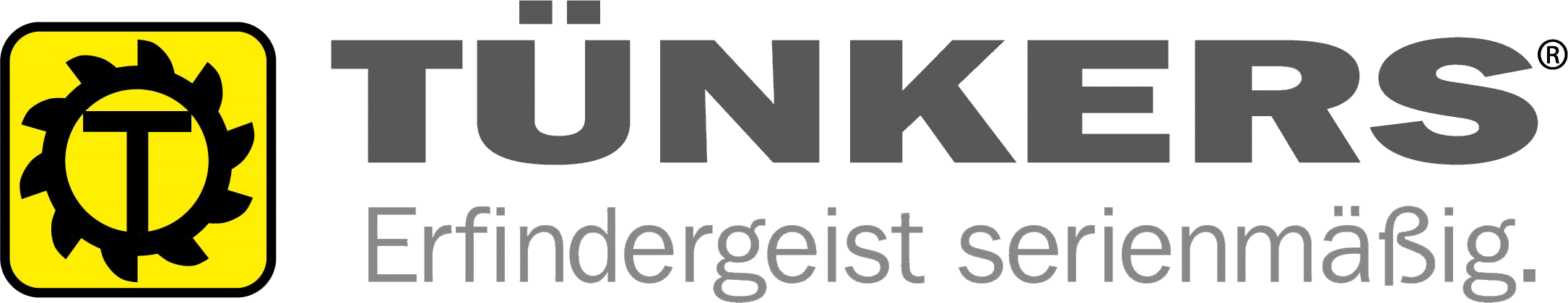 PRESSEMMITTEILUNGMini mit Maxi-Leistung
Der Mini-Drehtisch Cube ist vielseitig einsetzbar.Lorsch, März 2013. Unter dem Begriff „Cube“ bietet die  EXPERT-TÜNKERS GmbH einen Mini-Drehtisch an, der sich besonders gut für kleinere Positionieraufgaben, oder für einfache, kompakte Wechselvorrichtungen eignet.In dem als Kubus gestalteten Grundgehäuse vereint der Cube auf minimaler Einbauhöhe neben seiner gesamten Antriebstechnik auch das Untersetzungsgetriebe, die Schrittwalze, eine robuste Lagerung und die als Induktionselemente ausgeführte Abfrage. Die kompakte Bauweise bietet ein optimales, kubisches Einbauvolumen zur Integration in unterschiedlichste Prozesse. Als kleinster Ableger des umfangreichen Drehtisch-Programms des Traditionsunternehmens profitiert der Cube von der ausgereiften Technologie seiner größeren Brüder. Die äußerst kompakten Maße beherbergen Leistungsdaten, die sich sehen lassen können und die sich an den hohen Qualitätsstandards der gesamten Produktpalette orientieren. Insbesondere überzeugt der kleine Profi mit seiner Positionsgenauigkeit und seiner Axiallast von maximal 3KN.Das innovative Produkt ist selbstverständlich in verschiedenen Teilungen und optional auch mit Servoantrieb erhältlich.Die weltweit agierende EXPERT-TÜNKERS GmbH mit Sitz in Lorsch schafft seit über 50 Jahren technische Lösungen zum Takten und Positionieren bei hochdynamischen Bewegungs- und Transportaufgaben. Daher wird am Standort Lorsch auf eine hohe Fertigungstiefe gesetzt und alle relevanten Bauelemente selbst gefertigt –  auf Werkzeugmaschinen, die den hohen Qualitätsansprüchen unserer Kunden gerecht werden. Durch kontinuierliche Investition, Ausbau der Fertigungskapazitäten, Leistungssteigerung trotz Kostenreduzierung wird die Basis geschaffen, den Kunden auf Augenhöhe zu begegnen. Mit der Zertifizierung ISO 9001:2008 wird die EXPERT-TÜNKERS GmbH den Wünschen des Marktes und den eigenen hohen Ansprüchen gerecht.Bildmaterial:	cube.jpgKontakt:EXPERT-TÜNKERS GmbHKerstin ArnoldTelefon 	06251 592-113Fax 	06251 592-236E-Mail 	karnold@expert-tuenkers.deWebsite 	www.expert-tuenkers.de